01.08.2024Более 1,1 миллиона жителей Кубани выбрали  электронную трудовую книжкуСегодня многие жители Кубани выбирают электронную трудовую книжку (ЭТК). Уже более 1,1 миллиона жителей Краснодарского края уже используют данный документ. С 2020 года было подано более 870 тысяч заявлений о переходе на электронную форму, а порядка 252 тысяч работников стали ее обладателями, впервые устроившись на работу с 2021 года.Безопасность персональных данных ЭТК и быстрый доступ к ним становятся главным фактором ее востребованности. Госуслуги позволяют через личный кабинет оперативно получить необходимые сведения при приёме на работу и в иных жизненных ситуациях. Электронную выписку с портала госуслуг можно получить быстро и в установленной форме. Она имеет статус юридически значимого документа и заверена цифровой подписью. Это позволяет отправлять ее по электронной почте работодателю и в любую иную организацию.Тем не менее, иногда возникает необходимость в бумажном формате сведений о трудовой деятельности. В клиентских службах Отделения СФР по Краснодарскому края всегда готовы решить этот вопрос. Выписка из ЭТК формируется в онлайн-режиме, и документ, заверенный подписью и печатью, выдается гражданину в рамках личного приема. Сведения в бумажной или в электронной форме можно получить и от работодателя. Однако они будут ограничены только периодом работы в конкретной организации.  Отделение Социального фонда России по Краснодарскому краю напоминает, что учет трудовой деятельности с 2021 года ведется сразу в электронном виде. Граждане, начавшие трудовую деятельность до 2020 года и ранее реализовавшие право выбора способа ведения трудовой книжки в пользу бумажной, имеют возможность в любое время перейти на ЭТК по своему усмотрению.Если у вас остались вопросы, то вы всегда можете обратиться в единый контакт-центр СФР (8 800 100-00-01) или лично в клиентскую службу Отделения СФР по Краснодарскому краю.Мы в социальных сетях: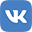 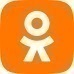 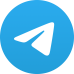 